ALBUQUERQUE CITY WOMEN’S GOLF CHAMPIONSHIP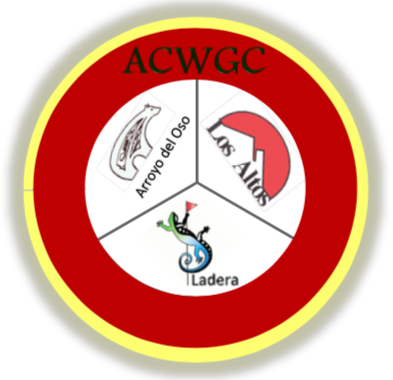 2022 Entry FormOctober 11-13, 2022CONTACT INFORMATIONName: ____________________________________________________________________________________Street Address: ____________________________________   City, State, ZIP: ___________________________E-mail Address: ____________________________________________   Phone: _________________________GHIN: _____________________   Home Course: ______________________   *Cart?  Y or N ______ENTRY FEE INFORMATIONFIRST ENTRY FEE CATEGORY OPTION:  Three-Day Tournament Fee (circle one, if applicable):Regular Adult Green Fee:  $140  Senior Green Fee (55+):  $125                                                               Junior Green Fee (17 and under):  $110City of Albuquerque Municipal Golf Course Annual Pass Holder or Lifetime Pass Holder:  $85              Annual Pass Number (found on the back of the card): ______________________OR SECOND ENTRY FEE CATEGORY OPTION:  Senior Two-Day Tournament Fee (circle one, if applicable):Separate Senior and Super Senior Flights are dependent on participant numbersSenior (70+), Tuesday, Oct. 11 and Thursday, Oct. 13, 36-holes:  $110Super Senior (75+), Tuesday, Oct. 11 and Thursday, Oct. 13, 36-holes:  $110City of Albuquerque Municipal Golf Course Annual Pass Holder or Lifetime Pass Holder:  $85             Annual Pass Number (found on the back of the card): ________________________          ***          ***          ***          ***          ***          ***          ***          ***          ***          ***          ***Entry fee includes green fees, tee gift, awards and luncheon on last day*Carts are not required and are not included in the entry fee. Cart fee and range balls may be paid for separately at the respective golf course(s) on the day of play.MAIL THIS FULL ENTRY FORM AND CHECK (Payable to LAWGA)NOTE: Checks must be received with the entry form no later than September 19, 2022:LAWGA – ACWGCc/o Kathleen Rael6327 Cliffbrush Ln NEAlbuquerque, NM   87111